Green Lane School Data Summary Sheet – 2017 to 2018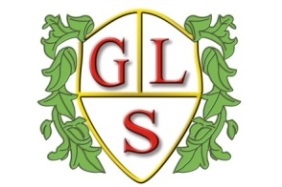 Overview of the SchoolPupil Attainment and Achievement	ContextSince 2010 we have seen a clear change in the presenting SEND of our pupils.   Pupils are entering the school with additional medical conditions attached to their primary SEND. Of particular note is the numbers of children entering the school with speech and language difficulties or with physical difficulties that require physiotherapy input or with sensory needs that require sensory diets.   As a school we have addressed these often competing demands by creating an intervention team that addresses speech, physical, medical, sensory and personal care needs.   We believe this intervention has enabled our pupils to maintain good to outstanding rates of progress.Exceeded target		Met target		below targetExceeded target		Met target		below targetExceeded target		Met target		below target* Data only up to Spring term 2017Exceeded target		Met target		below targetPupil results – 2017/18 AQA Maths Entry Level 2 – 3 pupilsAQA Maths Entry Level 3 – 5 pupilsAQA English Entry Level 1 – 6 pupilsAQA English Entry Level 2 – 7 pupilsOCR ICT Functional Skills at Entry Level 2 – 5 pupilsOCR ICT Functional Skills at Entry Level 3 – 8 pupilsAsdan PSD Entry Level 2 – 6 pupilsAsdan PSD Entry Level 3 – 7 pupilsAsdan Personal development Programme – Gold – 7 pupilsAsdan Personal development Programme – Silver – 6 pupilsAsdan Towards Independence Maths – Certificate Award – 5 pupilsAsdan Science Short Course – Certificate Award – 9 pupilsAsdan Science Short Course – Pass Award – 4 pupilsAsdan Sports and Fitness Short Course – Certificate Award – 9 pupilsAsdan Sports and Fitness Short Course – Pass Award – 4 pupilsAsdan Foodwise Short Course – Certificate Award – 9 pupilsAsdan Foodwise Short Course – Pass Award – 4 pupilsAsdan Personal Progress – Diploma at Level 1 – 4 pupilsAsdan Personal Progress – Certificate at Level 1 – 1 pupilTeaching  *Support was put in place to try to address this underperformance & inconsistency. We continue to grade the PM lesson observation.4. Behaviour 2017 / 18								Pupil Attendance Leadership and Management						CommentsThe growth in the % of our budget spent on staff has grown as a direct result of the changing profile of pupil needs coming into the school.  This has required us to increase the levels of classroom support, create an intimate care team for the changing of pupils, a physiotherapy team to deliver OT and Physiotherapy programmes.Data sets for 2017-2018OFSTED JUDGEMENTS   Date: 7-8 May 2015OFSTED JUDGEMENTS   Date: 7-8 May 2015Schools Self Evaluation    Date: September 2016COMMENTSOverall effectiveness1Overall effectiveness1In May 2015 we were Ofsted Inspected.   We achieved an Outstanding judgement across all areas.  This means we have achieved three consecutive Outstanding judgements in May 2009; October 2010 and May 2015.Achievement and standards1Achievement1In May 2015 we were Ofsted Inspected.   We achieved an Outstanding judgement across all areas.  This means we have achieved three consecutive Outstanding judgements in May 2009; October 2010 and May 2015.Personal development and well-being1Teaching1In May 2015 we were Ofsted Inspected.   We achieved an Outstanding judgement across all areas.  This means we have achieved three consecutive Outstanding judgements in May 2009; October 2010 and May 2015.The quality of provision1Behaviour and safety1In May 2015 we were Ofsted Inspected.   We achieved an Outstanding judgement across all areas.  This means we have achieved three consecutive Outstanding judgements in May 2009; October 2010 and May 2015.Leadership and management1Leadership and management1In May 2015 we were Ofsted Inspected.   We achieved an Outstanding judgement across all areas.  This means we have achieved three consecutive Outstanding judgements in May 2009; October 2010 and May 2015.SMSC1In May 2015 we were Ofsted Inspected.   We achieved an Outstanding judgement across all areas.  This means we have achieved three consecutive Outstanding judgements in May 2009; October 2010 and May 2015.Pupil ProfilePupil ProfilePupil ProfilePupil ProfilePupil ProfilePupil ProfilePupil ProfilePupils on roll = September  2018/19 -  Pupils on roll = September  2018/19 -  Pupils on roll = September  2018/19 -  Pupils on roll = September  2018/19 -  Pupils on roll = September  2018/19 -  Pupils on roll = September  2018/19 -  Pupils on roll = September  2018/19 -  FoundationKey Stage 1Key Stage 2Key Stage 3Key Stage 4Key Stage 5Boys31032422119Girls061221138Total31644633427Pupil characteristics  2018 - 19Pupil characteristics  2018 - 19Pupil characteristics  2018 - 19Pupil characteristics  2018 - 19Pupil characteristics  2018 - 19Pupil characteristics  2018 - 19Pupil characteristics  2018 - 19Pupil characteristics  2018 - 19Pupil characteristics  2018 - 19Census data point:   October 2018Census data point:   October 2018Census data point:   October 2018Census data point:   October 2018Census data point:   October 2018Census data point:   October 2018Census data point:   October 2018Census data point:   October 2018Census data point:   October 2018ENGLISHENGLISH171171171FSM606060CHINESECHINESE111No. with Statement292929PANJABIPANJABI111No with EHCP149149149POLISHPOLISH333TAMILTAMIL111Under Assessment000URDUURDU111LAC777Pupil Premium (FSM+6)868686SEN Need (PRIMARY(1) / SECONDARY (2))SEN Need (PRIMARY(1) / SECONDARY (2))SEN Need (PRIMARY(1) / SECONDARY (2))SEN Need (PRIMARY(1) / SECONDARY (2))SEN Need (PRIMARY(1) / SECONDARY (2))SEN Need (PRIMARY(1) / SECONDARY (2))SEN Need (PRIMARY(1) / SECONDARY (2))SEN Need (PRIMARY(1) / SECONDARY (2))SEN Need (PRIMARY(1) / SECONDARY (2))Ranking112RankingRankingRanking12ASD75750PMLDPMLDPMLD13BESD000SLDSLDSLD187HI002SEMHSEMHSEMH33MLD636319SpLDSpLDSpLD42Other Difficulty/Disability442SLCNSLCNSLCN767Physical Difficulty229VIVIVI11Key Stage 1 Pupil Progress Data YR, 1, 2Key Stage 1 Pupil Progress Data YR, 1, 2Key Stage 1 Pupil Progress Data YR, 1, 2Key Stage 1 Pupil Progress Data YR, 1, 22014 /2015Total pupils in data set = 13EnglishMathsPSHE75% of pupils will make or exceed their expected personal progress targets.90%94%77%2015 /2016Total pupils in data set = 9EnglishMathsPSHE80% of pupils will make or exceed their expected personal progress targets.96%100%100%2016/17Total pupils  in data set = 9                  EnglishMathsPSHE85% of pupils will make or exceed their expected personal progress targets100%100%79%2017/18Total pupils  in data set = 9                  EnglishMathsPSHE85% of pupils will make or exceed their expected personal progress targets100%100%56%Key Stage 2 Pupil Progress Data Y3, 4, 5, 6Key Stage 2 Pupil Progress Data Y3, 4, 5, 6Key Stage 2 Pupil Progress Data Y3, 4, 5, 6Key Stage 2 Pupil Progress Data Y3, 4, 5, 62014 /2015Total pupils in data set = 33EnglishMathsPSHE75% of pupils will make or exceed their expected personal progress targets.78%82%79%2015 /2016Total pupils in data set = 39EnglishMathsPSHE80% of pupils will make or exceed their expected personal progress targets.91%97%79%2016/17Total pupils  in data set = 43EnglishMathsPSHE85% of pupils will make or exceed their expected personal progress targets93%95%86%2017/18Total pupils  in data set = 42EnglishMathsPSHE85% of pupils will make or exceed their expected personal progress targets94%99%95%Key stage 3 Pupil Progress Data Y7 & 8 + Y9 Key stage 3 Pupil Progress Data Y7 & 8 + Y9 Key stage 3 Pupil Progress Data Y7 & 8 + Y9 Key stage 3 Pupil Progress Data Y7 & 8 + Y9 2014 /2015Total pupils in data set = 44EnglishMathsPSHE75% of pupils will make or exceed their expected  personal progress targets.77%80%68%2015 /2016Total pupils in data set = 50EnglishMathsPSHE80% of pupils will make or exceed their expected personal progress targets.82%88%80%2016/17Total pupils  in data set =  59EnglishMathsPSHE85% of pupils will make or exceed their expected personal progress targets80%79%72%2017/18Total pupils  in data set = 59EnglishMathsPSHE85% of pupils will make or exceed their expected personal progress targets91%80%93%Key stage 4 Pupil Progress Data Y10, 11Key stage 4 Pupil Progress Data Y10, 11Key stage 4 Pupil Progress Data Y10, 11Key stage 4 Pupil Progress Data Y10, 112014 /2015Total pupils in data set = 30EnglishMathsPSHE75% of pupils will make or exceed their expected  personal progress targets.68%74%71%2015 /2016Total pupils in data set = 29EnglishMathsPSHE80% of pupils will make or exceed their expected  personal progress targets.95%86%93%2016/17Total pupils  in data set = 32EnglishMathsPSHE85% of pupils will make or exceed their expected personal progress targets59%*74%88%*2017/18Total pupils  in data set = 35EnglishMathsPSHE85% of pupils will make or exceed their expected personal progress targets89%87%92%Commentary on Pupil Progress – 2017 to 2018BackgroundIn 2016/17 the whole-school target was increased to 85% of pupils to make or exceed expected personal targets.  This was continued for 2017/18. The number of points each pupil was to achieve was also reviewed with 35 pupils (23%) having their targets increased.ENGLISHKS1 – 100% of pupils met or exceeded their expected personal progress targets (as for 2016/17).KS2 – 94% of pupils met or exceeded their expected personal progress targets (up from 93% in 2016/17).KS3 – 91% of pupils met or exceeded their expected personal progress targets (up from 80% in 2016/17.)                                                                                                        KS4 - 89% of pupils met or exceeded their expected personal progress targets (up from 59% in 2016/17.)Whole school - 92% of pupils met or exceeded their expected personal progress targets in English (7% above expected.)These results are hugely positive and reflect the tremendous amount of work pupils and staff have put in to turn around some poor results last year.  The measures we put in place last year (see previous Data Scorecard) have been very successful.MATHSKS1 – 100% of pupils met or exceeded their expected personal progress targets (same as 2016/17).KS2 – 99% of pupils met or exceeded their expected personal progress targets (up from 95% in 2016/17)KS3 – 80% of pupils met or exceeded their expected personal progress targets in Maths.  This was 1% up from last year but still 5% off the whole school target. KS4 – 87% of pupils met or exceeded their expected personal progress targets in Maths (up from 74% in 2016/17.)  Whole school - 88% of pupils met or exceeded their expected personal progress targets in Maths (3% above expected)Action points for MathsWe have identified the individual pupils at KS3 who missed their personal targets.  Lynne Ledgard (Data Manager) will meet with the class teachers to devise individual plans for these pupils.  However, overall the Maths results were hugely encouraging.PSHEKS1 - 56% of pupils met or exceeded their personal targets.  (23% below the expected level in 2016/17.)KS2 - 95% of pupils met or exceeded their expected personal progress targets (up from 79% in 2016/17.) KS3 - 93% of pupils met or exceeded their expected personal progress targets (up from 72% in 2016/17.) KS4 – 92% of pupils met or exceeded their expected personal progress targets (up from 88% in 2016/17.)Whole school - 91% of pupils met or exceeded their expected personal progress targets in Maths (6% above expected).Action PointsThe overall results for PSHE were extremely pleasing.  However the KS1 results were poor and we will be focusing our work to improve the KS outcomes for next year.ScienceKS1 – 89% of pupils met or exceeded their expected personal progress targets (up from 56% in 2016/17.)KS2 – 100% of pupils met or exceeded their expected personal progress targets (up from 91% in 2016/17.)KS3 – 85% of pupils met or exceeded their expected personal progress targets (down from 93% in 2016/17).   KS4 – 92% of pupils met or exceeded their expected personal progress targets (down from 97% in 2016/167.   Whole school - 91% of pupils met or exceeded their expected personal progress targets in Maths (6% above expected)ICTKS1 - 67% of pupils met or exceeded their expected personal targets (up from 33% in 2016/17.) KS2 - 83% of pupils met or exceeded their expected personal targets (up from 33% in 2016/17.)  KS3 - 93% of pupils met or exceeded their expected personal targets (up from 68% in 2016/17.) KS4 - 97% of pupils met or exceeded their expected personal targets (up from 60% in 2016/17.)Whole school - 90% of pupils met or exceeded their expected personal progress targets in Maths (5% above expected)Action Point for ICT1.  We will continue to have a major focus on PSHE in KS1.  What are we doing about lack of progress?We should be cautious when using percentages with our cohorts.  The numbers are very small so statistically they can be a little misleading, e.g. where one pupil may count for 25% of the cohort.  Nevertheless it gives some indication. Using the law of averages some pupils will be above or below the average target set.  Those below the target will still be making progress but not at the same rate as their peers. We have data sets to show this progress.  Over the years we have developed intervention strategies for those pupils who may not be making the expected progress.  Staff meet to discuss in detail why a pupil may not have made the expected progress using the data sets produced for them and guided by key stage coordinators.  Intervention sheets are then completed to outline what strategies will be put in place to support these pupils (see examples.)  For some of our pupils the rate of progress within academic areas may be very slow to almost plateauing.  We have developed soft data sheets to try and capture the progress these pupils are making within other areas (see examples.)  We strongly believe that as a school we develop the whole child and do not focus purely on what can be measured.Future  ProgressOver the years we have developed individual progress targets for all pupils based on our knowledge of the child and their progress to date.   Our expectations in 2017/18 were that 85% of all pupils would meet their expected progress.  In 2018/19 that target will rise to 90%.3.1 Lesson observations2014/20152015/162016/20172017/20182018/20219% lessons good or above95%*88%90%95%Behaviour Management, Student Support and Welfare – October Census (Data 01/01/2017 to 16/04/2017)Behaviour Management, Student Support and Welfare – October Census (Data 01/01/2017 to 16/04/2017)Behaviour Management, Student Support and Welfare – October Census (Data 01/01/2017 to 16/04/2017)Behaviour Management, Student Support and Welfare – October Census (Data 01/01/2017 to 16/04/2017)Behaviour Management, Student Support and Welfare – October Census (Data 01/01/2017 to 16/04/2017)Behaviour Management, Student Support and Welfare – October Census (Data 01/01/2017 to 16/04/2017)Key Stage 1Key Stage 2Key Stage 3Key Stage 4Key Stage 5Number of days temporary exclusions001.50.50Number of pupils with temporary exclusions00110Number of permanent exclusions00000Number of behaviour incidents / Number resulting in exclusion 00000No. of racist incidents00000No. of bullying incidents00000No of violence at work incidents00000Commentary: We continue to maintain a minimum number of fixed-term exclusions within the school.  We have developed a behaviour monitoring system (Class dojo) that rewards positive behaviours.  Through internal referral to line managers, break and lunch time detentions and after school detentions pupil behaviour is managed in a very positive manner.  Our approach has had a very positive effect on the vast majority of pupils.  Those few pupils with more challenging behaviours have additional support via Individual Behaviour Plans.As part of our cycle of review we will be examining our behaviour systems and processes. We are currently working with a number of schools within the School Improvement Alliance (SIA) on developing a common recording and reporting system for behaviour.Commentary: We continue to maintain a minimum number of fixed-term exclusions within the school.  We have developed a behaviour monitoring system (Class dojo) that rewards positive behaviours.  Through internal referral to line managers, break and lunch time detentions and after school detentions pupil behaviour is managed in a very positive manner.  Our approach has had a very positive effect on the vast majority of pupils.  Those few pupils with more challenging behaviours have additional support via Individual Behaviour Plans.As part of our cycle of review we will be examining our behaviour systems and processes. We are currently working with a number of schools within the School Improvement Alliance (SIA) on developing a common recording and reporting system for behaviour.Commentary: We continue to maintain a minimum number of fixed-term exclusions within the school.  We have developed a behaviour monitoring system (Class dojo) that rewards positive behaviours.  Through internal referral to line managers, break and lunch time detentions and after school detentions pupil behaviour is managed in a very positive manner.  Our approach has had a very positive effect on the vast majority of pupils.  Those few pupils with more challenging behaviours have additional support via Individual Behaviour Plans.As part of our cycle of review we will be examining our behaviour systems and processes. We are currently working with a number of schools within the School Improvement Alliance (SIA) on developing a common recording and reporting system for behaviour.Commentary: We continue to maintain a minimum number of fixed-term exclusions within the school.  We have developed a behaviour monitoring system (Class dojo) that rewards positive behaviours.  Through internal referral to line managers, break and lunch time detentions and after school detentions pupil behaviour is managed in a very positive manner.  Our approach has had a very positive effect on the vast majority of pupils.  Those few pupils with more challenging behaviours have additional support via Individual Behaviour Plans.As part of our cycle of review we will be examining our behaviour systems and processes. We are currently working with a number of schools within the School Improvement Alliance (SIA) on developing a common recording and reporting system for behaviour.Commentary: We continue to maintain a minimum number of fixed-term exclusions within the school.  We have developed a behaviour monitoring system (Class dojo) that rewards positive behaviours.  Through internal referral to line managers, break and lunch time detentions and after school detentions pupil behaviour is managed in a very positive manner.  Our approach has had a very positive effect on the vast majority of pupils.  Those few pupils with more challenging behaviours have additional support via Individual Behaviour Plans.As part of our cycle of review we will be examining our behaviour systems and processes. We are currently working with a number of schools within the School Improvement Alliance (SIA) on developing a common recording and reporting system for behaviour.Commentary: We continue to maintain a minimum number of fixed-term exclusions within the school.  We have developed a behaviour monitoring system (Class dojo) that rewards positive behaviours.  Through internal referral to line managers, break and lunch time detentions and after school detentions pupil behaviour is managed in a very positive manner.  Our approach has had a very positive effect on the vast majority of pupils.  Those few pupils with more challenging behaviours have additional support via Individual Behaviour Plans.As part of our cycle of review we will be examining our behaviour systems and processes. We are currently working with a number of schools within the School Improvement Alliance (SIA) on developing a common recording and reporting system for behaviour.Pupil AttendancePupil AttendancePupil AttendancePupil AttendancePupil AttendancePupil AttendancePupil AttendancePupil AttendanceWhole School Attendance %Whole School Attendance %Whole School Attendance %Authorised Absence %Authorised Absence %Unauthorised Absence %Unauthorised Absence %2014/201594.43%4.52%1.05%2015/201693.76%5.28%0.96%2016/201795.18%3.8%1.03%2017/201893.82%6.18%1.13%Commentary:  Our attendance figures continue to be above the national average for schools comparable to Green Lane. We meet with our Attendance Officer on a half-termly basis to discuss the data. Attendance has slipped slightly because of holidays in term time.  Despite not giving permission for these holidays parents are taking them anyway.  This then impacts on our unauthorised absence figure. Another factor has been the number of children hospitalised over the past year which has also impacted on our figures.Commentary:  Our attendance figures continue to be above the national average for schools comparable to Green Lane. We meet with our Attendance Officer on a half-termly basis to discuss the data. Attendance has slipped slightly because of holidays in term time.  Despite not giving permission for these holidays parents are taking them anyway.  This then impacts on our unauthorised absence figure. Another factor has been the number of children hospitalised over the past year which has also impacted on our figures.Commentary:  Our attendance figures continue to be above the national average for schools comparable to Green Lane. We meet with our Attendance Officer on a half-termly basis to discuss the data. Attendance has slipped slightly because of holidays in term time.  Despite not giving permission for these holidays parents are taking them anyway.  This then impacts on our unauthorised absence figure. Another factor has been the number of children hospitalised over the past year which has also impacted on our figures.Commentary:  Our attendance figures continue to be above the national average for schools comparable to Green Lane. We meet with our Attendance Officer on a half-termly basis to discuss the data. Attendance has slipped slightly because of holidays in term time.  Despite not giving permission for these holidays parents are taking them anyway.  This then impacts on our unauthorised absence figure. Another factor has been the number of children hospitalised over the past year which has also impacted on our figures.Commentary:  Our attendance figures continue to be above the national average for schools comparable to Green Lane. We meet with our Attendance Officer on a half-termly basis to discuss the data. Attendance has slipped slightly because of holidays in term time.  Despite not giving permission for these holidays parents are taking them anyway.  This then impacts on our unauthorised absence figure. Another factor has been the number of children hospitalised over the past year which has also impacted on our figures.Commentary:  Our attendance figures continue to be above the national average for schools comparable to Green Lane. We meet with our Attendance Officer on a half-termly basis to discuss the data. Attendance has slipped slightly because of holidays in term time.  Despite not giving permission for these holidays parents are taking them anyway.  This then impacts on our unauthorised absence figure. Another factor has been the number of children hospitalised over the past year which has also impacted on our figures.Commentary:  Our attendance figures continue to be above the national average for schools comparable to Green Lane. We meet with our Attendance Officer on a half-termly basis to discuss the data. Attendance has slipped slightly because of holidays in term time.  Despite not giving permission for these holidays parents are taking them anyway.  This then impacts on our unauthorised absence figure. Another factor has been the number of children hospitalised over the past year which has also impacted on our figures.Commentary:  Our attendance figures continue to be above the national average for schools comparable to Green Lane. We meet with our Attendance Officer on a half-termly basis to discuss the data. Attendance has slipped slightly because of holidays in term time.  Despite not giving permission for these holidays parents are taking them anyway.  This then impacts on our unauthorised absence figure. Another factor has been the number of children hospitalised over the past year which has also impacted on our figures.6.1c Staff Profile – 2017 to 20186.1c Staff Profile – 2017 to 20186.1c Staff Profile – 2017 to 20186.1c Staff Profile – 2017 to 2018Total number of staffHLTA 5Leadership scale*4 Level 42Middle Leaders / TLR11TA Level 327Teacher UPS11TA Level 213Teacher MPS8Teacher NQT1Maintenance Officer1Instructor / UQT4Cleaners6Admin 4MDAs146.1c Staff Profile – 2018 to 20196.1c Staff Profile – 2018 to 20196.1c Staff Profile – 2018 to 20196.1c Staff Profile – 2018 to 2019Total number of staffHLTA 5Leadership scale*4 Level 42Middle Leaders / TLR11TA Level 327Teacher UPS12TA Level 213Teacher MPS7Teacher NQT2Maintenance Officer1Instructor / UQT2Cleaners6Admin 4MDAs14Funded NumberDelegated budget2013 - 2014126 + 8 in sixth form£2,064,0562014 - 2015126 + 14 in sixth form£2,117,5202015  - 2016136 + 18 in sixth form£2,174,3012016 - 2017155 + 22 in sixth form£2,202,5952017-2018155 + 22 in sixth form£2,398,6842018-2019160 + 26 in sixth form2,499,350